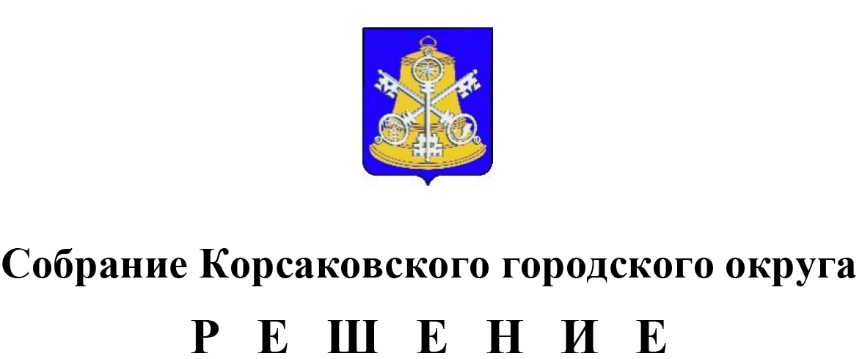 Принято ______________ №__________на          -м     заседании      6-го    созываРуководствуясь статьей 35 Федерального закона от 06.10.2003 № 131-ФЗ «Об общих принципах организации местного самоуправления в Российской Федерации», статьей 27 Устава муниципального образования «Корсаковский городской округ» Сахалинской области, на основании Федерального закона от 29.12.2022 № 605-ФЗ «О внесении изменений в отдельные законодательные акты Российской Федерации» Собрание РЕШИЛО:1. Внести в решение Собрания Корсаковского городского округа от 30.10.2020                  № 132 «Об установлении срока рассрочки оплаты недвижимого имущества, находящегося в муниципальной собственности Корсаковского городского округа и приобретаемого субъектами малого и среднего предпринимательства при реализации преимущественного права на приобретение арендуемого имущества» (далее – решение) следующие изменения:1.1. Наименование решения после слова «оплаты» дополнить словами «движимого и».1.2. Абзац 1 решения после слова «отчуждения» дополнить словами «движимого и».1.3. Пункт 1 решения изложить в следующей редакции: «Установить срок рассрочки оплаты приобретаемого субъектами малого и среднего предпринимательства арендуемого имущества, находящегося в муниципальной собственности Корсаковского городского округа, при реализации преимущественного права на приобретение арендуемого имущества пять лет для недвижимого имущества и три года для движимого имущества».	2. Опубликовать настоящее решение в газете «Восход».   Председатель Собрания   Корсаковского городского округа                                                                             Л.Д. ХмызМэр                                                                          Корсаковского городского округаА.В. Ивашов